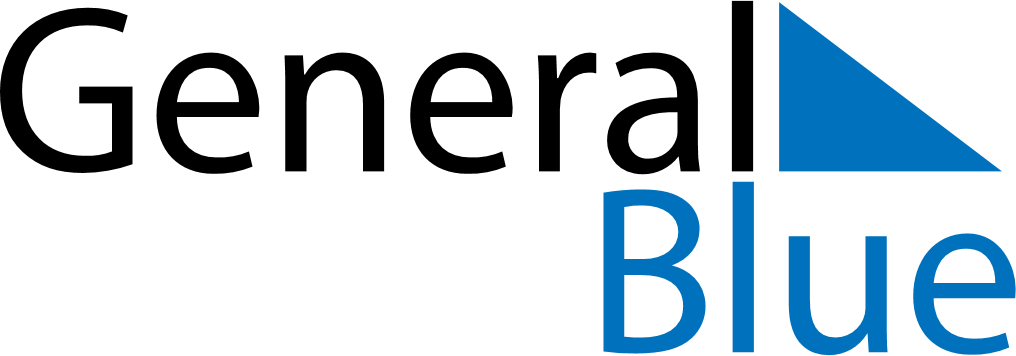 June 2025June 2025June 2025June 2025CuracaoCuracaoCuracaoSundayMondayTuesdayWednesdayThursdayFridayFridaySaturday12345667Father’s Day89101112131314151617181920202122232425262727282930